Załącznik Nr 1 do zarządzenia nr 22/2021 dyrektora Szkoły Podstawowej w Marcinkowie z dnia 26 sierpnia 2021 r.Procedura bezpieczeństwaBezpieczny powrót do szkołyobowiązująca na terenie Szkoły Podstawowej w Marcinkowie, w okresie organizowania zajęć dydaktyczno – wychowawczych i opiekuńczych,  w związku z  epidemią koronawirusa SARS-CoV-2 wywołującego chorobę COVID-19Podstawa prawna:Rozporządzenie Ministra Edukacji i Nauki z dnia 19 sierpnia 2021  r. w sprawie szczególnych rozwiązań w okresie czasowego ograniczenia funkcjonowania jednostek systemu oświaty w związku z zapobieganiem, przeciwdziałaniem i zwalczaniem COVID-19 (Dz. U. z 2021 r., poz. 1525).Ustawa z dnia 14 marca 1985 r. o Państwowej Inspekcji Sanitarnej (Dz. U. z 1985 r. Nr 12, poz. 49 oraz Dz. U. z 2021 r. poz. 195).Ustawa z dnia 5 grudnia 2008 r. o zapobieganiu oraz zwalczaniu zakażeń i chorób zakaźnych u ludzi (Dz. U. z 2019 r. poz.1239 ze zm.).Rozporządzenie Ministra Edukacji Narodowej i Sportu w sprawie bezpieczeństwa i higieny w publicznych i niepublicznych szkołach i placówkach (Dz. U. z 2003 r. Nr 6 poz. 69 ze zm.).Ustawa z dnia 14 grudnia 2016 r. Prawo oświatowe (Dz. U. z 2021 r. poz. 1082).Wytyczne GIS, MZ i MEN. § 1.Postanowienia ogólneCelem niniejszej procedury jest ustalenie sposobu postępowania dla zapewnienia bezpieczeństwa  i higieny pobytu uczniów i  dzieci w związku z  epidemią  koronawirusa SARS-CoV-2 wywołującego chorobę COVID-19 na terenie Szkoły Podstawowej w Marcinkowie.Zminimalizowanie ryzyka rozprzestrzeniania się wirusa COVID-19.Zakres procedury.Niniejsza procedura dotyczy:rodziców uczniów i dzieci w wieku przedszkolnym, uczęszczających do Szkoły Podstawowej w Marcinkowie;nauczycieli prowadzących zajęcia dydaktyczno-wychowawcze i opiekuńcze;pracowników obsługi i administracji świadczących pracę na terenie Szkoły Podstawowej w Marcinkowie.Opieką świetlicową w pierwszej kolejności są objęte dzieci dojeżdżające, następnie dzieci, których rodzice nie mają możliwości pogodzenia pracy z opieką w domu.Zasady organizowania zajęć specjalistycznych dla dzieci, posiadających orzeczenie o potrzebie kształcenia specjalnego wymagają dodatkowych ustaleń między rodzicami a dyrektorem określonych w § 10.§ 2. OdpowiedzialnośćOdpowiedzialnym za wdrożenie procedury i zapoznanie z nią uczniów, rodziców i pracowników szkoły jest dyrektor. Dyrektor szkoły  publikuje Procedurę w  e-dzienniku i na  stronie internetowej szkoły: https://szkolamarcinkowo.edupage.org/Rodzice uczniów i dzieci z oddziałów przedszkolnych są zobowiązani do zapoznania się z Procedurą oraz złożenia Oświadczenia (Załącznik nr 1do Procedury)  potwierdzającego zapoznanie się z dokumentem o którym mowa w  pkt. 2.O woli przyprowadzania dziecka do oddziałów przedszkolnych  rodzic powiadamia dyrektora szkoły  na piśmie – w formie (Załącznik nr 2 do Procedury). Wszystkie wymagane oświadczenia należy złożyć wychowawcom.Rodzice uczniów i dzieci oddziałów przedszkolnychw trakcie trwania epidemii odpowiedzialni są za przestrzeganie zasad BHP, zgodnie z niniejszą procedurą.Pracownicy zostają zapoznani z procedurą poprzez przyjęcie do wiadomości, wydanego w tej sprawie  Zarządzenia dyrektora szkoły.Pracownicy wykonujący pracę na terenie szkoływ trakcie trwania epidemii odpowiedzialni są za przestrzeganie zasad BHP, zgodnie z niniejszą procedurą, a także za bezpieczeństwo i higienę wszystkich osób przebywających w budynku, zwłaszcza w zakresie  powierzonych  im sprzętów i narzędzi.Wszyscy pracownicy szkoły na jej terenie  zobowiązani są do stałego noszenia indywidualnych środków ochrony osobistej, tj. maseczek lub zachowania dystansu społecznego 1,5 m.Instrukcja: jak prawidłowo nałożyć i zdjąć maseczkę ujętą jest w załączniku nr 5.§ 3. Zasady organizacji zajęć w szkole i w oddziałach przedszkolnych.Jedna klasa/ grupa dzieci przebywa w wyznaczonej  i stałej sali w każdym dniu w ciągu  tygodniu.Do klasy/grupy, w miarę możliwości kadrowych, przyporządkowani są ci sami opiekunowie.W klasie/grupie może przebywać do 24 uczniów, wyjątkiem są oddziały przedszkolne, gdzie liczebność  grupymoże wynosić  do 25 dzieci przy zachowaniu przestrzeni dla jednego dziecka i opiekuna 1,5m. W uzasadnionych przypadkach za zgodą organu prowadzącego można zwiększyć liczbę dzieci – nie więcej niż o 2.Obowiązkowe wietrzenie klas/sal co 45 minut, co wychowawcy odnotowują w kartach monitoringu (załącznik nr 5).Należy zachować dystans społeczny – 1,5m (podczas przerw międzylekcyjnych).Podczas realizacji zajęć, w tym zajęć wychowania fizycznego i sportowych, w których nie można zachować dystansu, należy ograniczyć ćwiczenia i gry kontaktowe. Zaleca się organizacje pobytu dzieci i uczniów na świeżym powietrzu, korzystając z terenów posesji szkoły (do zakończenia budowy kompleksu boisk).Uczniowie klas I-III mają organizowane przerwy przed przerwami klas IV-VIII.Ogranicza się do niezbędnego minimum przebywanie na terenie szkoły osób trzecich z zachowaniem wszelkich środków ostrożności (min. osłona ust i nosa, rękawiczki jednorazowe, dezynfekcja rąk - tylko osoby zdrowe).Wszyscy pracownicy oraz osoby trzecie, wchodzące do budynku szkoły muszą skorzystać z płynu dezynfekującego do rąk znajdującego się przy wejściach do budynku.Do szkoły uczniowie klas I-VIII wchodzą w maseczkach wejściem od placu apelowego,  zachowując dystans społeczny. Następnie uczeń  dezynfekuje  ręce i udaje się do szatni (po 2 osoby) do wydzielonego dla jego klasy wieszaka. Dzieci z oddziału przedszkolnego „Misie” wchodzą wejściem do przedszkola. Opiekun dziecka w maseczce obowiązkowo dezynfekuje ręce i zachowuje dystans społeczny. Po zakończonych zajęciach w oddziale przedszkolnym ,,Motyle’’ nauczycielka ubiera dzieci i sprowadza do drzwi wyjściowych od strony placu apelowego, gdzie przekazuje je rodzicom. Dzieci dojeżdżające nauczycielka odprowadza do szkolnej świetlicy.W szkole usunięto elementy trudne do dezynfekcji tj. dywany, firanki, poduszki, pufy i inne elementy wyposażenia trudne do dezynfekcji.Do dezynfekcji rąk, sprzętów i powierzchni szkolnych stosuje się środki rekomendowane przez Ministerstwo Zdrowia i posiadające atesty.Przy głównym wejściu do szkoły  umieszcza się informację zawierającą numery telefonów do: Powiatowej Stacji Sanitarno – Epidemiologicznej w Mrągowie 89 741 31 91, czynny od poniedziałku do piątku w godz. 730 do 1500, całodobowo 503191696,  518576412 i służb medycznych - Pogotowia ratunkowego 112 lub 999 § 4. Ogólne zasady postępowania dla rodzicówRodzice/opiekunowie prawni  są zobowiązani do zapoznania się z Procedurami bezpieczeństwa  w okresie pandemii covid-19 na terenie Szkoły Podstawowej  w Marcinkowie dostępnymi w e - dzienniku oraz  na stronie szkoły https://szkolamarcinkowo.edupage.org/Rodzic poświadcza, w formie Informacji (Załącznik nr 2  do Procedury), aktualne numery telefonów kontaktowych, celem przygotowania szybkiej ścieżki komunikacji z rodzicami, i zobowiązuje się do niezwłocznego kontaktu ze szkołą,  w przypadku, kiedy rozmowa inicjowana przez pracowników szkoły  nie mogła być zrealizowana.Rodzic oraz dziecko, które ukończyło 4 rok życia, musi być zaopatrzone w indywidualną osłonę nosa  i ust podczas drogi do i z przedszkola.Dziecko/uczeń, które przychodzi do szkoły/ oddziałów przedszkolnych musi być zdrowy – bez jakichkolwiek objawów chorobowych (codziennie, przed wyjściem z domu, rodzic wykonuje pomiar  temperatury ciała oraz  obserwuje dziecko pod kątem potencjalnych parametrów chorobowych: katar, kaszel, złe samopoczucie).Do szkoły/ oddziałów przedszkolnych nie może być przyprowadzane dziecko, jeżeli w domu przebywa ktoś na kwarantannie lub w izolacji.Rodzic potwierdza w oświadczeniu fakt, że żaden z domowników i najbliższego otoczenia nie przebywa   na kwarantannie ani w izolacji (Załącznik nr 1 do Procedury).W przypadku wystąpienia u dziecka (podczas pobytu w domu) lub innego członka rodziny objawów choroby, rodzic zobowiązany jest niezwłocznie powiadomić o tym fakcie dyrektora szkoły.Dziecko nie wnosi do szkoły/oddziałów przedszkolnych żadnych  zabawek ani innych zbędnych  przedmiotów.Rodzic (jedna zdrowa osoba)przyprowadza i odbiera dziecko z oddziału przedszkolnego/ klasy w wyznaczonych godzinach, określonych w oświadczeniu woli (załącznik nr 2), zachowując dystans społeczny wobec wszystkich osób w szkole.Rodzice lub opiekunowie przyprowadzający/odbierający dziecko  do szkoły  mają zachować dystans społeczny w odniesieniu do pracowników przedszkola jak i innych dzieci i ich rodziców wynoszący min. 1,5 m.Po każdorazowym pobycie dziecka w szkole/oddziale przedszkolnym po powrocie do domu, zaleca się zdjęcie wszystkich ubrań i poddanie ich procesowi prania w wysokiej temperaturze.Rodzic powinien, zanim dziecko zostanie objęte opieką przez szkołę, wdrożyć   je do przestrzegania podstawowych zasad higieny polegających na częstym myciu i dezynfekcji rąk, nie podawaniu ręki na powitanie, zasłanianiu ust i nosa przy kichaniu czy kasłaniu, unikania dotykania oczu, nosa i ust.§ 5.Obowiązki DyrektoraUstala i dostosowuje procedury obowiązujące w placówce do wymogów  zwiększonego reżimu sanitarnego w warunkach pandemii COVID-19. Dyrektor szkoły współpracuje z organem prowadzącym w zakresie realizowania  wytycznych Głównego Inspektoratu Sanitarnego, Ministra Edukacji Narodowej,  Ministerstwa Zdrowia i Ministerstwa Rodziny, Pracy i Polityki Społecznej. Zapewnia pracownikom środki ochrony osobistej, w tym rękawiczki, maseczki ochronne, płyny dezynfekujące. Płyn do dezynfekcji rąk zapewnia również przy wejściu do budynku szkoły oraz w pomieszczeniach higieniczno-sanitarnych. Umieszcza w widocznym miejscu instrukcje z zasadami prawidłowego mycia rąk, zakładania i zdejmowania rękawiczek i maski. Planuje organizację pracy szkoły.Organizuje pracę nauczycieli oraz pracowników obsługi i administracji na okres wzmożonego reżimu sanitarnego w warunkach pandemii COVID19. Przekazuje rodzicom informacje o czynnikach ryzyka COVID-19, informuje  o procedurach bezpieczeństwa, obowiązujących w placówce.Zapewnia pomieszczenie służące do izolacji dziecka oraz pracownika (gabinet  profilaktyki szkolnej I piętro) wyposażone  w zestaw  ochronny: fartuch ochronny, maseczki ochronne, rękawiczki. Jeśli  dziecko/pracownik będzie wykazywał objawy typowe dla koronawirusa (gorączkę, kaszel, trudności w oddychaniu) należy postępować zgodnie z procedurami   na wypadek stwierdzenia podejrzenia zakażenia.Zapewnia codzienną dezynfekcję  pomieszczeń szkolnych,  sprzętu, zabawek, placu zabaw oraz wykorzystywanych do zajęć,   przyborów sportowych (załącznik nr 5).Jest odpowiedzialny za usunięcie przedmiotów i sprzętu, których nie można skutecznie uprać lub dezynfekować (np. pluszowe zabawki). § 6.Ogólne zasady postępowania nauczycieli Każdy nauczyciel ma obowiązek zapoznania się z niniejszą procedurą oraz jest zobowiązany do jej stosowania. Do szkoły przychodzą nauczyciele   bez objawów chorobowych sugerujących infekcję dróg oddechowych oraz gdy domownicy nie przebywają na kwarantannie lub w izolacji w warunkach domowych lub w izolacji.Nauczyciele przed wejściem do szkoły dezynfekują ręce płynem z pojemników umieszczonych przy każdym wejściu szkoły.Nauczyciele  muszą przestrzegać zasad dystansu społecznego między sobą, w każdej przestrzeni  szkoły, wynoszący minimum 1,5 m.Nauczyciel zapewnia uczniom organizację zajęć dydaktycznych, wychowawczych i opiekuńczych.Nauczyciel wyjaśnia dzieciom/uczniom, jakie zasady bezpieczeństwa obecnie obowiązują w szkole ze zwróceniem szczególnej uwagi na przestrzeganie zasad higieny w związku z zagrożeniem zakażenia koronawirusem. Nauczyciel może organizować  wyjścia poza teren szkoły, np. spacer do parku, na łąkę, plac zabaw usytuowany za budynkiem świetlicy i sali gimnastycznej.Nauczyciel pamięta o wietrzeniu  sali, co najmniej raz na 45 minut, w oddziałach przedszkolnych raz na godzinę (załącznik nr 5).Nauczyciel zwraca uwagę oraz pilnuje, aby dzieci często i regularnie myły i dezynfekowały ręce, szczególnie przed  jedzeniem, po skorzystaniu z toalety , po powrocie z  placu zabaw, lekcji w-fu.Wychowawcy organizują pokaz właściwego mycia rąk i ich dezynfekcji, przypominają  i dają przykład.Nauczyciel dokonuje pomiaru temperatury ciała dziecka, jeśli zaistnieje taka konieczność,  pod warunkiem, że rodzic wyraził zgodę na pomiar (załącznik nr 1).Nauczyciel unika organizowania większych skupisk dzieci w jednym  pomieszczeniu bądź na placu zabaw.Nauczyciel bacznie obserwuje  dzieci/ uczniów, by zachowały one w miarę możliwości wymagany dystans społeczny.Nauczyciel odpowiada za unikanie kontakty ze sobą poszczególnych grup dzieci,  szczególnie podczas wyjść na podwórko i  zabawy na dworze.Korzystanie z telefonu komórkowego przez nauczycieli  szkoły jest dopuszczalne wyłącznie w sytuacji uzasadnionej ewentualnym zagrożeniem.Nauczyciel zachęca uczniów do przebywania na świeżym powietrzu podczas przerw międzylekcyjnych.§ 6.Ogólne zasady postępowania pracowników  niepedagogicznychszkołyKażdy pracownik ma obowiązek zapoznania się z niniejszą procedurą oraz jest zobowiązany do jej stosowania. Do szkoły przychodzą nauczyciele bez objawów chorobowych sugerujących infekcję dróg oddechowych oraz gdy domownicy nie przebywają na kwarantannie lub w izolacji w warunkach domowych lub w izolacji.Pracownicy przed wejściem do szkoły dezynfekują ręce płynem z pojemników umieszczonych przy każdym wejściu szkoły.Podczas wykonywania pracy obowiązują maseczki lub  dystans społeczny.Wskazane unikanie dotykania twarzy rękoma.Podczas porządkowania i dezynfekcji  pomieszczeń szkolnych należy używać  detergentów dezynfekujących.Każdego dnia pracownicy obsługi  prowadzą monitoring prac porządkowych związanych  z  higieną i dezynfekcją pomieszczeń szkolnych (załącznik nr 5):na każdej lekcji: dezynfekcja ciągów komunikacyjnych, poręczy, klamek, , wyłączników światła ,parapetów na korytarzach , uchwytów, ławek na korytarzach, , pomieszczeń sanitarnych, podczas przerwy obiadowej i po zakończonych zajęciach :mycie i dezynfekcja w klasach  blatów stolików, krzeseł, parapetów, biurka nauczyciela, blatów mebli klasowych, wietrzenie klasy po dezynfekcji oraz dezynfekcja sprzętu sportowego, przyborów   po poprzedniej grupie klasowej oraz podłogi w zastępczej sali gimnastycznej.Przedmioty i sprzęty znajdujące się w sali, których nie można skutecznie umyć, uprać lub dezynfekować, należy usunąć lub uniemożliwić do nich dostęp.Przybory do ćwiczeń (piłki, skakanki, obręcze itp.) wykorzystywane podczas zajęć należy czyścić lub dezynfekować.Po zakończonej pracy uczniów w klasach i oddziałów przedszkolnych oraz każdorazowo po pobycie dzieci na placu zabaw należy zdezynfekować sprzęty stanowiące wyposażenie tych miejsc. Czynność tę wykonuje wyznaczony pracownik obsługi.Po skończonej pracy, wykonywanej w jednorazowych rękawiczkach, należy wyrzucić je  do  kosza  z przykryciem, zgodnie z segregacją odpadów.Z każdej sali edukacyjnej, opiekuńczej i wychowawczej  lub innego, powierzonego pracownikowi pomieszczenia usuwa się przedmioty i sprzęty, których nie można skutecznie uprać lub dezynfekować, np. pluszowe zabawki, puzzle  itp. (dziecko może się bawić takimi zabawkami, które codziennie są dezynfekowane). Jeżeli do zajęć  wykorzystywane są przybory sportowe (piłki, skakanki, obręcze itp.) należy je dokładnie czyścić lub dezynfekować. W salach edukacyjnych i opiekuńczych  dywany zostaną zwinięte a firanki zdjęte.Posiłki wydawane są w Sali nr 8 oraz przekazywane do sal oddziałów przedszkolnych i klas I-III. Wymagany jest odpowiedni strój zgodnie z zasadami (fartuch, czepek, rękawiczki, maseczka).Wydawanie posiłków odbywa się z zachowaniem należytej ostrożności:stoły wcześniej zdezynfekowane,krzesła w odpowiedniej odległości (maksymalny dystans między dziećmi),posiłki są wydawane w naczyniach jednorazowych.Po spożyciu posiłku przez dzieci, pracownik obsługi opakowania jednorazowe segreguje zgodnie z zasadami postępowania z odpadami.§ 7.Szczegółowe zasady dezynfekcji sprzętówWszystkie sprzęty stanowiące  wyposażenie sal lekcyjnych, świetlicy, zastępczej sali gimnastycznej, sal/oddziałów  przedszkolnych, ciągów komunikacyjnych, elementy powierzchni dotykowych, placu zabaw po zakończeniu pracy muszą zostać zdezynfekowane, zgodnie ze szczegółowymi wytycznymi zawartymi w Instrukcji dezynfekcji sprzętów i powierzchni  (załącznik nr 8).Pracownicy unikają nieuzasadnionego korzystania ze sprzętów będących wyposażeniem szkoły.Dezynfekcja sprzętów służących do pracy odbywa się z zastosowaniem środka do dezynfekcji na bazie alkoholu (zawartość minimum 60%) dostępnego w szkole. Wykaz stosowanych w szkole  środków do dezynfekcji rąk i powierzchni znajduje się w gabinecie sekretariatu, gdzie  jest zapewniona  ich stała dostępność.Celem dezynfekcji sprzętów jest zapobieganie zakażeniu drogą kropelkową oraz zminimalizowanie ryzyka rozprzestrzeniania się zakażeń.§9.Sposób postępowania w przypadku podejrzenia zakażenia u dziecka/pracownika:W przypadku wystąpienia u pracownika  niepokojących objawów nie powinni przychodzić do pracy, powinni pozostać w domu i skontaktować się telefonicznie z lekarzem podstawowej opieki zdrowotnej, aby uzyskać teleporadę medyczną, a w razie pogarszania się stanu zdrowia zadzwonić pod nr 999 lub 112 i poinformować, że mogą być zakażeni koronawirusem.Obszar, w którym poruszał się i przebywał pracownik, należy poddać gruntownemu sprzątaniu, zgodnie z funkcjonującymi w szkole  procedurami oraz zdezynfekować powierzchnie dotykowe (klamki, poręcze, uchwyty itp.).W przypadku potwierdzonego zakażenia SARS-CoV-2 na terenie placówki  należy stosować się do zaleceń państwowego powiatowego inspektora sanitarnego*.* Rekomenduje się ustalenie listy osób przebywających w tym samym czasie w części/częściach szkoły, w których przebywała osoba podejrzana o zakażenie i  zalecenie stosowania się do wytycznych Głównego Inspektora Sanitarnego na stronie https://www.gov.pl/web/koronawirus/ oraz https://www.gov.pl/web/gis odnoszących się do osób, które miały kontakt z zakażonym.Zawsze, w przypadku wątpliwości należy zwrócić się do właściwej powiatowej stacji  sanitarno-epidemiologicznej w celu konsultacji lub uzyskania porady.Pracownik, który na stanowisku pracy zauważył u siebie lub u dziecka objętego opieką, objawy choroby, takie jak: podwyższona temperatura, duszności, kaszel, osłabienie organizmu, katar, niezwłocznie zgłasza ten fakt   Dyrektorowi szkoły.Dyrektor podejmuje dalsze kroki polegające na odizolowaniu pracownika/dziecka  z podejrzeniem choroby w tzw. izolatce- gabinet profilaktyki , przy czym w przypadku dziecka wyznacza pracownika, który będzie sprawował w tym czasie opiekę nad  nim i zachowa minimum 2 m odległości od osoby izolowanej.Pracownik sprawujący opiekę nad dzieckiem w czasie izolacji w wyznaczonym miejscu, jest zobowiązany do  założenia środków ochrony osobistej znajdujących się na wyposażeniu tego gabinetu- maseczka, rękawice, fartuch ochronny.Dyrektor szkoły , korzystając z danych zebranych w Oświadczeniu (załącznik nr 2), o zaistniałej sytuacji, bezzwłocznie  zawiadamia rodziców dziecka, przekazuje im dziecko i informuje o konicznym kontakcie z lekarzem rodzinnym.Zaleca się tego dnia  w miarę  możliwości  izolowanie grupy dzieci/uczniów którzy mieli stały kontakt z ww uczniem ( klasa ucznia i nauczyciele, którzy pracowali w tej klasie).W przypadku potwierdzenia choroby pracownika/dziecka, Dyrektor powiadamia pozostałe osoby, które miały kontakt z chorym, robiąc listę tych osób dla SANEPIDU (załącznik nr  4). Pracownik/rodzic dziecka, który, będąc w domu, zaobserwował u siebie/dziecka objawy chorobowe mogące świadczyć o zarażeniu koronawirusem i są diagnozowani w tym kierunku, lub posiedli wiedzę, iż mieli kontakt z osobą chorą, niezwłocznie powiadamiają o tym fakcie, drogą telefoniczną Dyrektora szkoły, który  podejmujestosowne kroki.§ 10.Zasady organizowania  przez szkołę  zajęć specjalistycznych Zajęcia specjalistyczne organizowane będą dla uczniów na podstawie diagnozy w sprawie udzielania pomocy psychologiczno - pedagogicznej w szkole.Sale do zajęć specjalistycznych są dezynfekowane i wietrzone przez 10 minut, po zakończeniu zajęć z każdym dzieckiem.Na zajęcia logopedyczne dziecko przyprowadza rodzic/opiekun,zachowując dystans społeczny i zasady określone dla rodziców i klientów szkoły.§ 11Postanowienia końcoweZapisy ujęte w  niniejszej procedurze mogą ulec zmianie w każdym czasie,  zależnie od rozwoju sytuacji epidemiologicznej oraz możliwości organizacyjnych placówki.Zmiany w treści  procedury mogą zostać  wprowadzone  zarządzeniem dyrektora szkoły.Procedura, z dniem wprowadzenia zostaje upubliczniona na w e-dzienniku i  stronie  internetowej szkoły https://szkolamarcinkowo.edupage.org/Załączniki – instrukcjeOświadczenie oraz Zgoda Rodziców/Opiekunów Prawnych.Oświadczenie o Woli  Rodziców/Opiekunów Prawnych  dotyczące przyprowadzania dziecka do  oddziału przedszkolnego.Oświadczenie Woli Rodziców /Opiekunów Prawnych  dotyczące korzystania z zajęć specjalistycznych w okresie czasowego ograniczenia funkcjonowania jednostek systemu oświaty.Lista osób mających kontakt z osobą podejrzana o zakażenie Covid-19.Karta monitorowania prac porządkowych i dezynfekujących.Mycia rąk https://www.gov.pl/web/gis/jak-skutecznie-dezynfekowac-recedezynfekcji rąk https://gis.gov.pl/aktualnosci/jak-skutecznie-dezynfekowac-rece/prawidłowego zdejmowania maseczki https://gis.gov.pl/aktualnosci/jak-prawidlowo-nalozyc-i-zdjac-maseczke/prawidłowego zdejmowania rękawiczek https://gis.gov.pl/aktualnosci/koronawirus-jak-prawidlowo-nalozyc-i-zdjac-rekawice/wykaz produktów biobójczych http://bip.urpl.gov.pl/pl/biuletyny-i-wykazy/produkty-biob%C3%B3jczeMarcinkowo, 26 sierpnia 2021 r.                                                                          Ewa Pawłowicz  dyrektor Szkoły Podstawowej w MarcinkowieZałącznik nr 1do zarządzenia nr 22/2021 dyrektora Szkoły Podstawowej w Marcinkowie z dnia 26 sierpnia 2021 r.Oświadczenie oraz Zgoda Rodziców/Opiekunów PrawnychOświadczam, że zapoznałem/łam się z procedurą bezpieczeństwa obowiązującą na terenie Szkoły Podstawowej w Marcinkowie, w okresie organizowania zajęć w szkole i oddziałach przedszkolnych, w trakcie epidemii koronawirusa SARS-CoV-2 oraz zobowiązuję się do przestrzegania zapisów w niej zawartych. Jestem świadomy zagrożeń związanych z posyłaniem dziecka do szkoły/  przedszkola wynikających z panującej w kraju epidemii koronawirusa SARS-CoV-2, wywołującego zachorowania na COVID- 19.Oświadczam, że moje dziecko …………………………………………………………., klasa/grupa …………………. nie przejawia żadnych oznak choroby lub alergii na środki higieny osobistej i środki czystości, a także nie jest uczulone na środki dezynfekujące,  żadna osoba z naszego najbliższego otoczenia, domowników i rodziny nie przebywa na kwarantannie bądź w izolacji domowej w związku z podejrzeniem bądź chorobą COVID-19. Ponadto żadna z w/w osób nie przejawia widocznych oznak choroby.Dziecko oraz członkowie rodziny zamieszkujący z dzieckiem nie mieli kontaktu z osobami zakażonymi lub przebywającymi w izolacji.Zobowiązuję się natychmiast powiadomić szkołę w przypadku zmian w stanie zdrowia dziecka, bądź w jego otoczeniu rodzinnym i domowym, które to zmiany mogą stanowić źródło zakażenia koronawirusem SARS CoV-2 dla osób przebywających w szkole.Rozumiem, że pomimo zastosowania w szkole, opisanych w procedurze środków ochrony może dojść do zakażenia SARS CoV-2, lub innym drobnoustrojem przenoszonym drogą kropelkową. Jako rodzic/opiekun prawny rozumiem i w pełni akceptuję powyższe ryzyko zakażenia, ryzyko powikłań COVID-19, a także możliwość przeniesienia zakażenia na inne osoby.Zobowiązuję się do natychmiastowego odebrania dziecka (w ciągu godziny) z placówki w razie wystąpienia jakichkolwiek oznak chorobowych, które wystąpiły w czasie pobytu w placówce.  Wyrażam zgodę na pomiar temperatury mojego dziecka w razie zaistnienia takiej potrzeby. Rozumiem, że w przypadku stwierdzenia objawów choroby i  temperatury powyżej 37⁰C dziecko (ani rodzic/opiekun) nie zostanie wpuszczone na teren szkoły.Marcinkowo, …………………………….….                                                ………………………………………………………..                                                   czytelny podpis składającego oświadczenieZałącznik nr 2do zarządzenia nr 22/2021 dyrektora Szkoły Podstawowej w Marcinkowie z dnia 26 sierpnia 2021 r.Oświadczenie Woli Rodziców/Opiekunów Prawnych dotyczące przyprowadzania dziecka do oddziału przedszkolnegoOświadczam, że: wyrażam wolę przyprowadzania dziecka ……………………………………………….……. do oddziału przedszkolnego od dnia  ……………………… w godzinach od  ……………..do …………………..Informacja o aktualnych numerach telefonów kontaktowych celem przygotowania szybkiej ścieżki komunikacji z rodzicami:Kontakt z matką dziecka: telefon prywatny……………………………………………………………………telefon służbowy lub do zakładu pracy: ……………………………………………………………………….Kontakt z ojcem dziecka: telefon prywatny………………………………………………………….………..Telefon służbowy lub do zakładu pracy: ………………………………………………………………………Telefon do członka rodziny nr 1 upoważnionego przez rodziców do kontaktu w w/w sprawie (proszę podać stopień pokrewieństwa oraz imię i nazwisko osoby): …………………………………………………………………………………………………………………………………… Zobowiązuję się, w przypadku próby nawiązania przez przedszkole połączenia telefonicznego z numeru 89 741 8783  do natychmiastowego oddzwonienia pod wskazany numer telefonu. Marcinkowo, …………………………….….                                                ………………………………………………………..                                                   czytelny podpis składającego oświadczenieZałącznik nr 3do zarządzenia nr 22/2021 dyrektora Szkoły Podstawowej w Marcinkowie z dnia 26 sierpnia 2021 r.Oświadczenie Woli Rodziców /Opiekunów Prawnych dotyczące korzystania z zajęć specjalistycznychOświadczam, że wyrażam wolę korzystania przez moje dziecko ……………………………………………….…… , ucznia klasy …………….. z następujących zajęć specjalistycznych: - logopedycznych,-  korekcyjno-kompensacyjnych, -  rewalidacyjnych- rozwijających kompetencje emocjonalno-społeczne- innych …………………………………………………………………Marcinkowo, …………………………….….                                                ………………………………………………………..                                                   czytelny podpis składającego oświadczenie odpowiednie zakreślićZałącznik nr 4do zarządzenia nr 22/2021 dyrektora Szkoły Podstawowej w Marcinkowie z dnia 26 sierpnia 2021 r.LISTA OSÓB PRZEBYWAJĄCYCH W DNIU ……………….. W KONTAKCIE Z OSOBA WOBEC KTÓREJ ISTNIEJE UZASADNIONE PODEJRZANIE O ZAKAŻENIA COVID-19Załącznik nr 5do zarządzenia nr 22/2021 dyrektora Szkoły Podstawowej w Marcinkowie z dnia 26 sierpnia 2021 r.MONITOROWANIE PRAC PORZĄDKOWYCH W SZKOLE PODSTAWOWEJ W MARCINKOWIEMiesiąc: ………………………… 2021 rokZałącznik nr 7do zarządzenia nr 22/2021 dyrektora Szkoły Podstawowej w Marcinkowie z dnia 26 sierpnia 2021 r.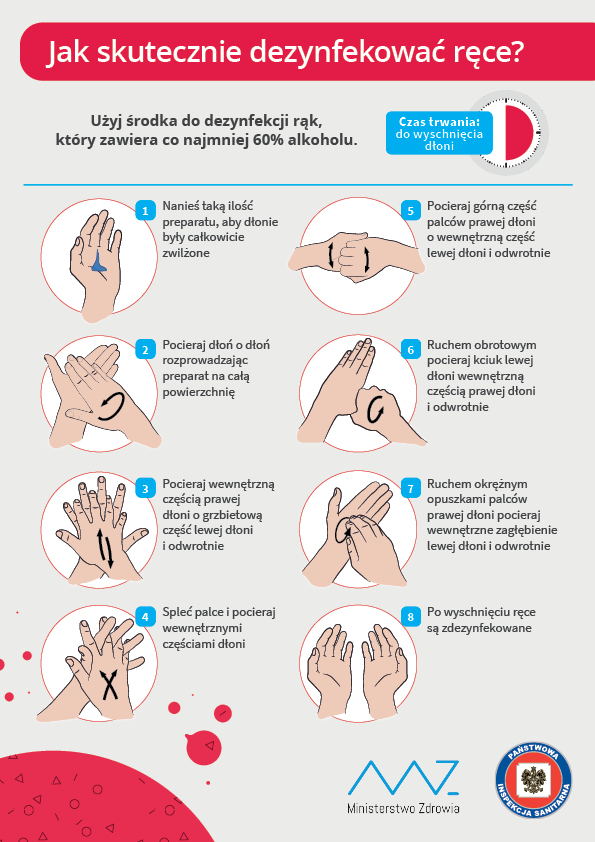 Załącznik nr 8do zarządzenia nr 22/2021 dyrektora Szkoły Podstawowej w Marcinkowie z dnia 26 sierpnia 2021 r.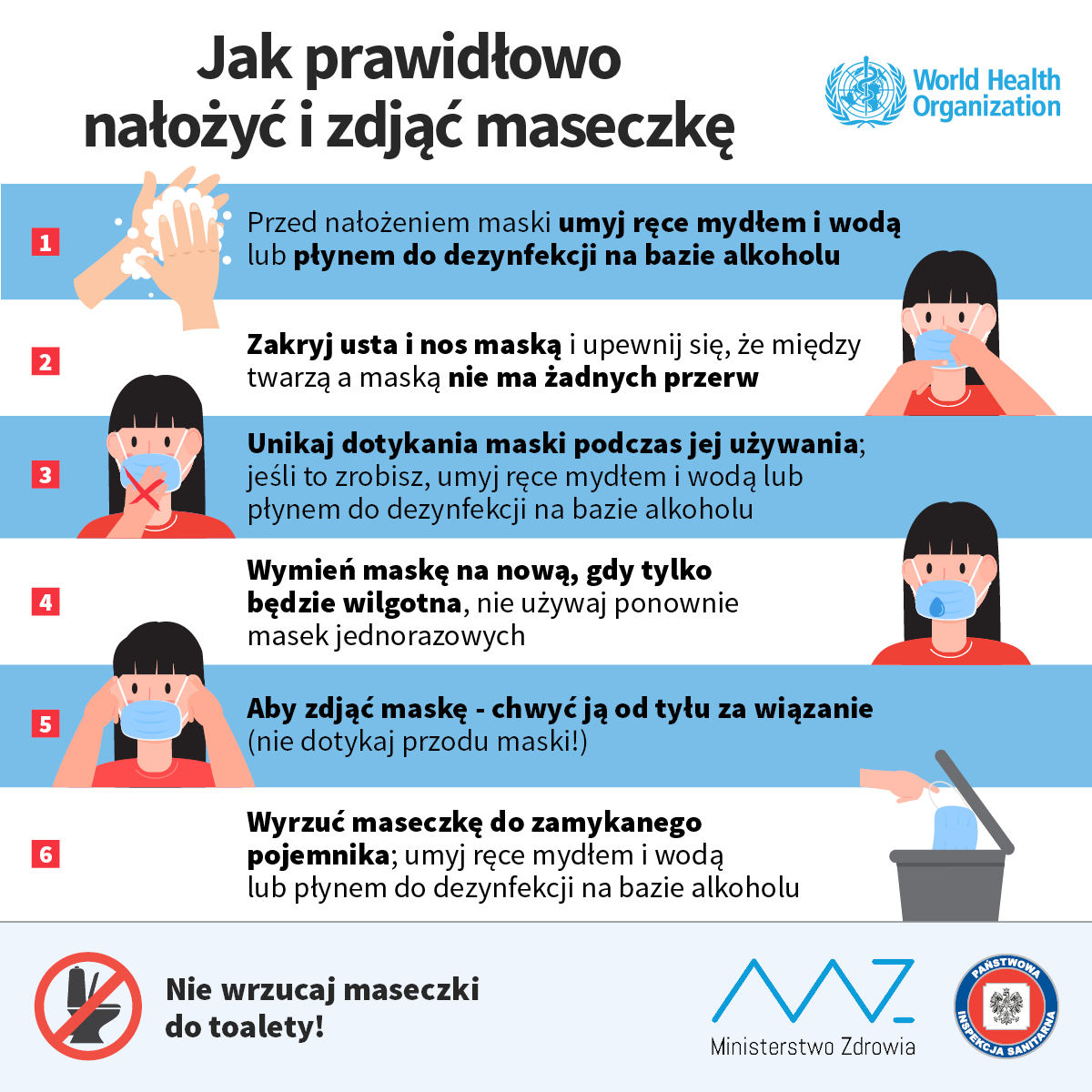 Załącznik nr 9do zarządzenia nr 22/2021 dyrektora Szkoły Podstawowej w Marcinkowie z dnia 26 sierpnia 2021 r.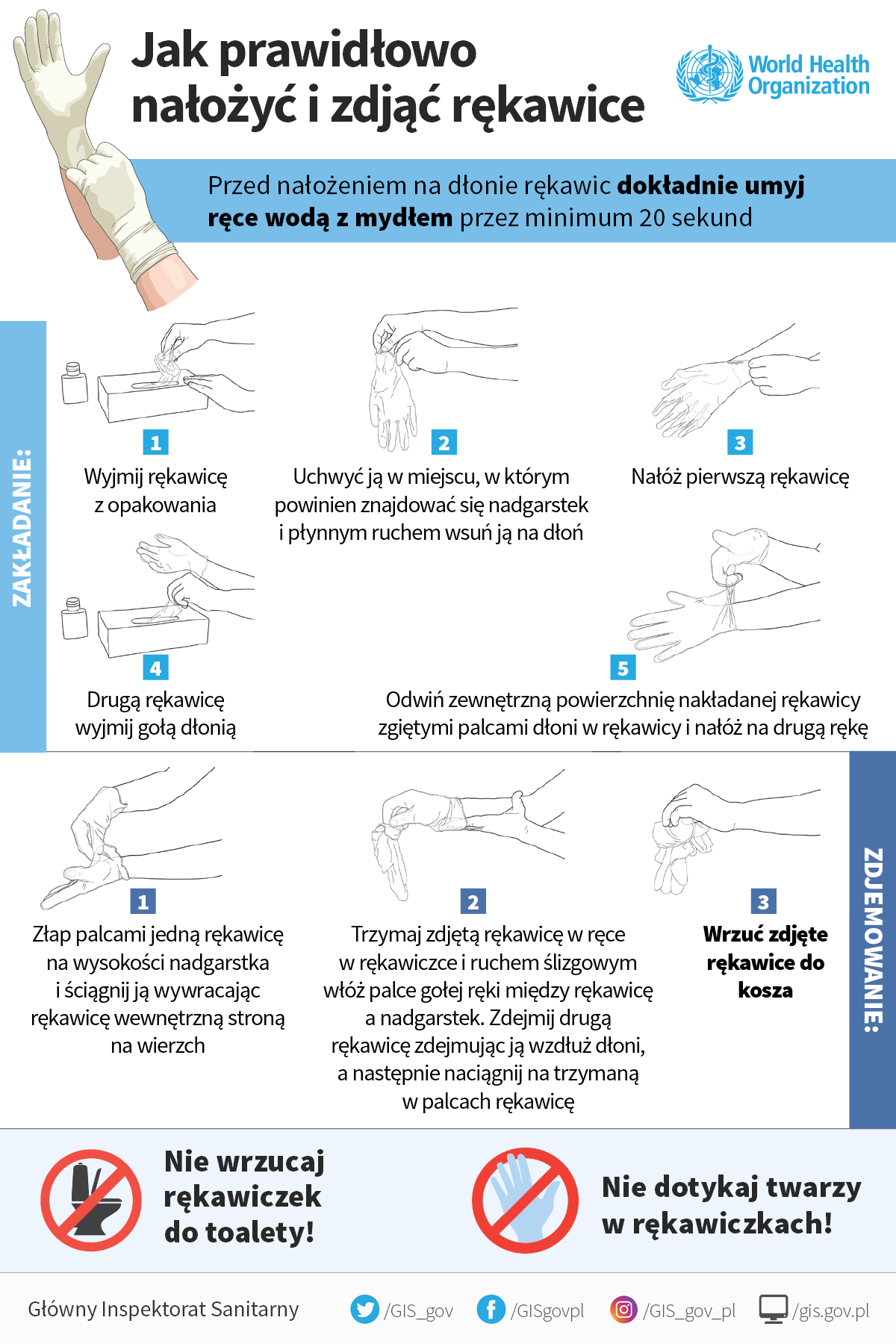 Imię i nazwisko PESEL Adres zamieszkania Nr telefonu e- mailklasaDzieńMycie i dezynfekcjaMycie i dezynfekcjaMycie i dezynfekcjaMycie i dezynfekcjaMycie i dezynfekcjaPodpis osoby wykonującejUwagiDzieńSale lekcyjne (podłoga, ściany, sufit, meble, okna)Pomieszczenia sanitarne,ciągi komunikacyjneWietrzenie Poręcze, klamki, włączniki światła, uchwyty, klawiatury, poręcze krzesełBlaty stolikówPodpis osoby wykonującejUwagi